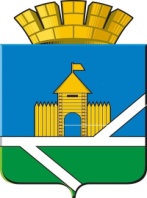 Российская  ФедерацияСвердловская областьАДМИНИСТРАЦИЯ  ПЫШМИНСКОГО ГОРОДСКОГО ОКРУГАПОСТАНОВЛЕНИЕот 28.12.2017г.                                                                                    № 770р.п. ПышмаО внесении изменений в Порядок создания и содержания в целях гражданской обороны запасов материально-технических, продовольственных, медицинских и иных средствВ соответствии с ч. 4 ст. 7 Федерального закона от 06.10.2003 № 131-ФЗ «Об общих принципах организации местного самоуправления в Российской Федерации», постановлением Правительства Российской Федерации от 27.04.2000 № 379 «Положение о накоплении, хранении и использовании в целях гражданской обороны запасов материально-технических, продовольственных, медицинских и иных средств», постановлением Правительства Российской Федерации от 10.11.1996 № 1340 «Порядок создания и использования резервов материальных ресурсов для ликвидации чрезвычайных ситуаций природного и техногенного характера», п. 3 ст. 401 Гражданского кодекса Российской Федерации, в целях обеспечения мероприятий гражданской обороны, жизнеобеспечения населения в мирное и в военное время,п о с т а н о в л я ю:1. Внести в Порядок создания и содержания в целях гражданской обороны запасов материально-технических, продовольственных, медицинских и иных средств, утверждённое постановлением администрации Пышминского городского округа от 28.10.2015 № 613 «О создании и содержании в целях гражданской обороны запасов материально-технических, продовольственных, медицинских и иных средств», следующие изменения:	1.1. пункт 11 приложения № 1 «Порядок создания и содержания в целях гражданской обороны запасов материально-технических, продовольственных, медицинских и иных средств» исключить;1.2. пункт 12 приложения № 1 «Порядок создания и содержания в целях гражданской обороны запасов материально-технических, продовольственных, медицинских и иных средств» изложить в следующей редакции: «12. Структурные подразделения администрации Пышминского городского округа, осуществляют контроль за количеством, качеством и условиями хранения материальных ресурсов и устанавливают в договорах на их экстренную поставку (продажу) ответственность поставщика (продавца) за своевременность выдачи, количество и качество поставляемых материальных ресурсов.».2. Опубликовать настоящее постановление в газете «Пышминские вести» и разместить на официальном сайте Пышминского городского округа.3. Настоящее постановление вступает в силу после его подписания.  4. Контроль исполнения постановления оставляю за собой.Глава Пышминского городского округа                                                В.В. Соколов